Приглашаем к участию во Всероссийских акциях, посвященных Дню РоссииВсероссийская акция «Окна России»Акция «Окна России» сможет стать как проявлением активной гражданской позиции, так и семейной традицией, поучаствовать в украшении окна в праздник будет интересно не только взрослым, но и детям.Цель Акции - проявление участниками гражданской позиции, патриотизма, любви к Родине. Особое внимание при проведении Акции уделяется оформлению окон родителей совместно с детьми, так как любовь к Родине начинается с семьи. Принять участие в Акции может любой желающий. К участию в Акции рекомендуется подходить творчески, оформляя окна теми символами, которые у участника ассоциируются с Россией.Сроки проведения Акции: с 5 июня по 12 июня 2020 года. Организаторами Акции являются дирекция Всероссийский конкурса для школьников «Большая перемена», Федеральное агентство по делам молодежи, Общероссийская общественно-государственная детско-юношеская организация «Российское движение школьников», органы исполнительной власти субъектов Российской Федерации, органы местного самоуправления (далее – Организаторы).Продолжая укреплять славную традицию украшать окна своих квартир/домов/офисов к всероссийским праздникам, участникам предлагается:Украсить свои окна рисунками, картинками, надписями, посвященными России, своей малой Родине (городу, поселку, деревне), семье с помощью красок, наклеек, трафаретов, чтоб украшенное окно было видно с улицы.Нарисовать на окне контуры сердца. Не закрашивая рисунок, сфотографировать наиболее удачный ракурс вида из окна через сердце, выложить в социальных сетях с хештегами акции и рассказом о своем городе, дворе, малой Родине.Опубликовать фотографии в социальных сетях с хештегами: #ОкнаРоссии #ЯлюблюРоссию #МояРоссия и рассказом о своем городе, дворе, малой Родине.Участникам Всероссийского конкурса «Большая перемена» необходимо опубликовать фотографии в комментариях к основному посту Акции в социальной сети Вконтакте в официальном паблике конкурсаи продублировать комментарий у себя на странице в социальной сетив формате оригинальной публикации, добавив рассказ о себе и передав эстафету своим друзьям или родственникам с хештегами #ОкнаРоссии #БольшаяПеремена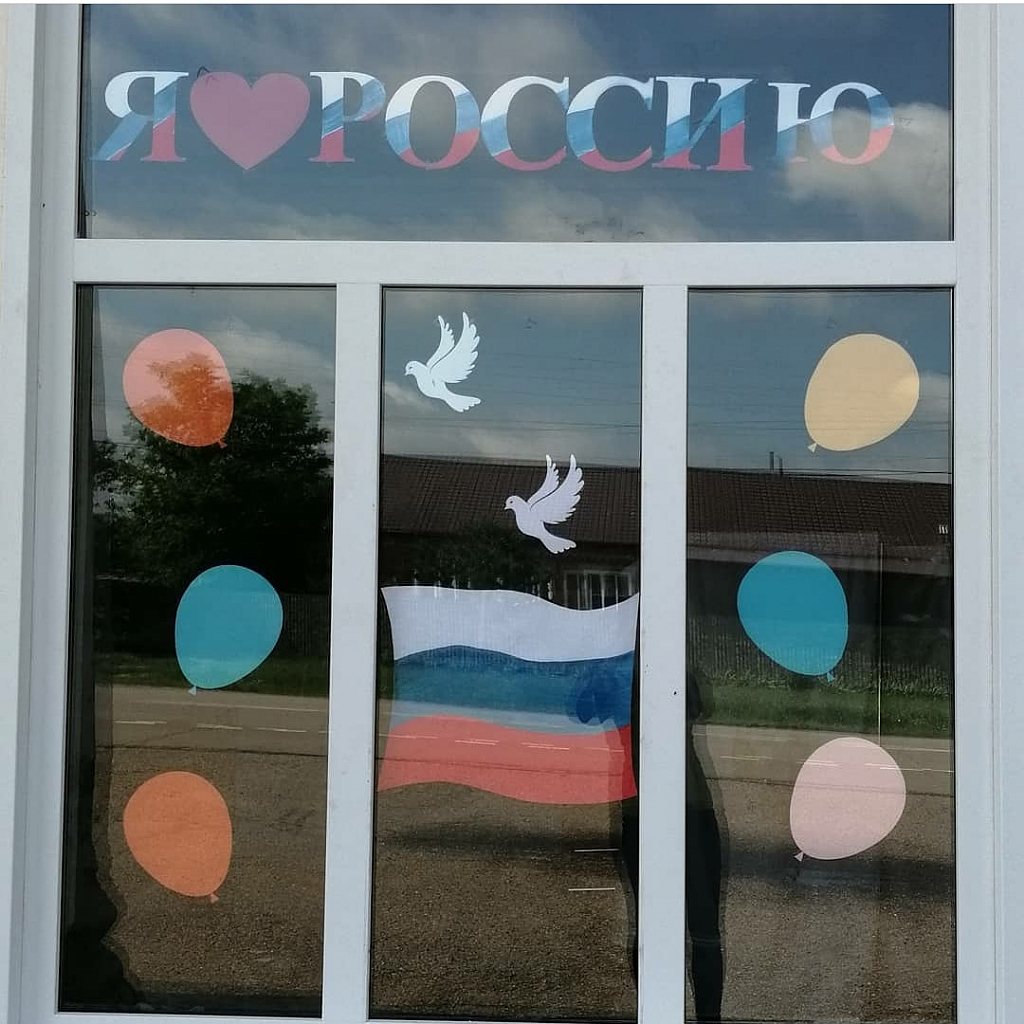 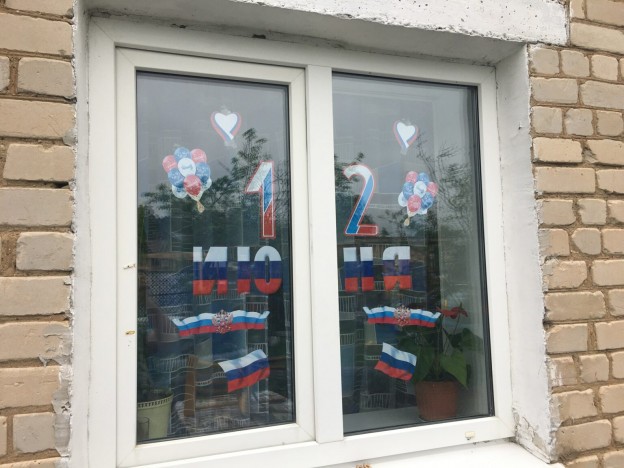 